Bogotá D.C. 20 de septiembre de 2023.SeñorJAIME LUIS LACOUTURE PEÑALOZASecretario GeneralCámara de RepresentantesAsunto: Radicación Proyecto de Ley “Por medio de la cual se modifica el Decreto Ley 274 2000, se profesionaliza el servicio exterior, se reconoce la importancia estratégica del personal de la carrera diplomática y se dictan otras disposiciones”.Respetado Secretario, cordial saludo.Mediante la presente y en atención a lo dispuesto en el Artículo  150 de la Constitución Política y del artículo 140 de la Ley 5ta de 1992, me permito radicar el texto del Proyecto de Ley “Por medio de la cual se modifica el Decreto Ley 274 2000, se profesionaliza el servicio exterior, se reconoce la importancia estratégica del personal de la carrera diplomática y se dictan otras disposiciones”.Comedidamente,DAVID RACERO MAYORCARepresentante a la CámaraPacto HistóricoEXPOSICIÓN DE MOTIVOSLa carrera diplomática en Colombia.El régimen especial de la carrera diplomática está reglado en el Decreto Ley 274 de 2000, norma expedida de carácter especial por expresas facultades del Congreso a través del Artículo 1º numeral 6º, de la ley 573 de 2000. Este decreto con fuerza de ley regula el servicio exterior de la República y la carrera diplomática y consular, define los principios rectores, la clasificación y las categorías de los cargos, las disposiciones para la carrera administrativa y las disposiciones especiales para la carrera diplomática y consular. Mediante esta norma se definió que los cargos en el Ministerio de Relaciones Exteriores son:De libre nombramiento y remoción.De Carrera Diplomática y Consular.De Carrera Administrativa (art. 5, Decreto Ley 274 de 2000).Para el caso de la carrera administrativa la norma regente es la general del empleo público, Ley 909 de 2004 y complementarias. En los casos de libre nombramiento y remoción se aplica lo consignado en el mismo Decreto del 2000.Los cargos de libre nombramiento y remoción son los estipulado en el artículo 6to, a saber:Viceministro.Secretario General.Directores: Técnico, Operativo y Administrativo y Financiero.Director de la Academia Diplomática.Director del Protocolo.Subsecretarios.Jefes de Oficina Asesora.Empleos de cualquier nivel jerárquico adscritos al Despacho del Ministro o de los Viceministros, cuyo ejercicio implique confianza, y que tengan asignadas funciones de asesoría institucional, asistenciales o de apoyo.Agregado Comercial.Empleos de Apoyo en el exterior adscritos a los despachos de los jefes de misión, de conformidad con la definición contenida en el artículo 7º,  de este Decreto.De acuerdo con la norma, los cargos de dirección y los conocidos como cargos que ejerzan acciones de confianza, son provistos a discreción del Ministro y sus Viceministros, entre otros cargos directivos. En el mismo artículo 6º, se determinó mediante dos parágrafos la naturaleza del cargo de los embajadores y representantes diplomáticos ante organismos internacionales, así como el del Director de Asuntos Consulares y Comunidades Colombianas en el Exterior. Para el caso del Director de Asuntos Consulares y Comunidades Colombianas en el Exterior se dejó expresa la excepción del libre nombramiento y remoción de este cargo para que fuese ocupado de manera específica por funcionario de carrera diplomática y consular. Para el caso de embajadores y jefes de misión, se revistieron los cargos en la categoría de libre nombramiento y remoción.Caso excepcional de Cónsul General Central.Para el caso de la homologación de la categoría de Cónsul General Central, declarada exequible por la Corte en la sentencia C-292/01, según la alta Corte:tal excepción al régimen de carrera administrativa obedecía a las condiciones de dirección y confianza que caracterizan este tipo de cargos y armonizaba las reglas de carrera con el ejercicio de competencias discrecionales del Jefe del Estado como director de las relaciones internacionales (Corte Constitucional, Sentencia C-292/01, H.M. Jaime Córdoba Triviño).El Decreto Ley 274 de 2000 en su artículo 6° adicionó un parágrafo en el que se consignó:PARÁGRAFO 1. El cargo de Embajador será, así mismo, de libre nombramiento y remoción del Presidente de la República.En consecuencia, para ser Embajador ante un Gobierno o Representante Permanente ante un Organismo Internacional, no será requisito pertenecer a la Carrera Diplomática y Consular.El cargo de Cónsul General Central, que también es de libre nombramiento y remoción, se asimila para los efectos de este Decreto al cargo de Embajador.Sin embargo, se mantendrá en la Planta Externa un 20% del total de cargos de Embajador con el fin de designar en dichos cargos a funcionarios de la Carrera Diplomática y Consular, a medida que se presenten las vacantes. (Subrayado y negritas fuera del texto original).Ahora bien, la Convención De Viena Sobre Relaciones Consulares, 24 de abril de 1963, ratificada por Colombia mediante la Ley 17 de 1971, desarrolló el derecho consular para establecer una serie de nociones comunes sobre las relaciones exteriores y, entre otras, estableció los categorías en el caso de representantes consulares. Reza la Convención en su artículo 9:CATEGORÍAS DE JEFES DE OFICINA CONSULAR1. Los jefes de oficina consular serán de cuatro categorías:cónsules generales;cónsules;vicecónsules;agentes consulares.2. El párrafo 1 de este artículo no limitará en modo alguno el derecho de cualquiera de las Partes Contratantes a determinar en la denominación de funcionarios consulares que no sean jefes de oficina consular.En la norma interna se estableció las equivalencias en el servicio diplomático y el consultar, así: ARTÍCULO 11. EQUIVALENCIAS ENTRE EL SERVICIO DIPLOMÁTICO Y EL SERVICIO CONSULAR. Las equivalencias entre el servicio diplomático y el servicio consular son las siguientes:PARÁGRAFO. Los funcionarios escalafonados en la Carrera podrán ser designados indistintamente, tanto en el servicio Diplomático como en el Consular.Entonces, para el caso colombiano se creó una figura especial del mismo rango administrativo de embajador, pero de servicios consulares.  Entonces, se puede afirmar que la figura sui generis en el derecho consular es la de Cónsul General Central.El primer dato cierto se remonta al Decreto-Ley 1732 de 1960, cuando se puede sostener que esta particular categoría de oficina consular se reconoció por primera vez en un estatuto del servicio exterior y de la carrera diplomática de nuestro país. Para 1960 puede resultar hasta comprensible el hecho -comprobado- de haber incorporado como aporte a la normativa nacional esa figura, puesto que en esa época no regía un tratado multilateral de amplia cobertura y de codificación del derecho consular internacional.  (Espinosa, 2021, p. 28) A partir de la entrada en vigencia de la Constitución de 1991, se desprendieron facultades al Presidente de la República para normar, entre otras el servicio exterior y se expidió el Decreto 10 de 1992. En el mencionado decreto, en su artículo 10, que desarrolla las equivalencias entre servicio diplomático y consular, equivalió la condición de Embajador a la de Cónsul General, en concordancia con el derecho internacional; sin embargo, no se estableció la categoría de Cónsul General Central. A pesar de esto, la figura en Nueva York continuó y se nombró entre 1993 y 1995 a un Cónsul General Central en Miami. Posteriormente, y como resultado de la entrada en vigencia del Decreto 1391 de 2013, el cargo de Cónsul General Central reemplazó al denominado Embajador Extraordinario y Plenipotenciario de la planta de personal del Ministerio de Relaciones Exteriores.Actualmente existen los Consulados Generales Centrales de Nueva York, Miami y Madrid. A pesar de la descripción general de los cargos, no hubo problemas para que entre 1993 y 1995 se nombrara el Consulado de Miami como Consulado General Central. Anota así Espinosa Escallón:“la realidad es que se continuó designando como consulado general central a las oficinas en Nueva York y Miami, así como el cargo de los respectivos jefes. Esto consta en las “Memorias al Congreso Nacional” posteriores al año 1992, en la sección correspondiente a las actividades de la dependencia que tenía las funciones actuales de la Dirección de Asuntos Consulares, Migración y Atención al Ciudadano, en especial esa publicación de los años 1997-1998; 1998-1999 y 1999-2000. De esta información bibliográfica se anota, a manera de paradoja o de incongruencia, que justo durante la vigencia del Decreto 10 de 1992, el cual no contempló la categoría de consulado general central, se modificó a esa calidad la oficina en Miami”. (Espinosa, 2021, p.29)Sumado a la incongruencia normativa, debe advertirse que, en ningún otro lado, distinto al artículo 11 del Decreto Ley 274 de 2000, se desarrolla la categoría o funciones especiales o específicas a los Consulados Generales Centrales. Es decir, la normativa expresó por vía de equivalencia la diferenciación meramente administrativa, de gastos y estipendios de los Consulados Generales Centrales.De acuerdo con el Decreto 869 de 2016, las embajadas y misiones diplomáticas tienen unas funciones acordes a la Convención de Viena de 1961 y las funciones consulares están acordes a la Convención de Viena de 1963 (artículo 24 y 25). Además, en el artículo 25 de  este decreto que definió la estructura del Ministerio de Relaciones Exteriores, se estableció:ARTÍCULO 26. GESTIÓN INTEGRAL DE LAS MISIONES DIPLOMÁTICAS Y CONSULADOS.  Los consulados ejercerán sus funciones bajo la dirección y orientación de los Embajadores designados en el respectivo país de su jurisdicción, con el objeto de garantizar la gestión integral de la política exterior y migratoria, las relaciones bilaterales y multilaterales, la promoción de los intereses del país y la protección de sus nacionales. Para los trámites de orden documental, los cónsules y funcionarios encargados de funciones consulares mantendrán autonomía bajo las directrices de la Dirección de Asuntos Migratorios, Consulares y Servicio al Ciudadano.Es decir, existe una clara diferenciación entre las labores de los consulados y las de embajadas. Pero, no existe una diferenciación entre los consulados generales y los consulados generales centrales. Al respecto se menciona:“En conclusión: un funcionario sea de carrera, de libre nombramiento o remoción o en provisionalidad nombrado como cónsul general central (los dos primeros) o como cónsul general (primero y tercero) asume las mismas funciones y responsabilidades sin importar la clase de consulado que dirija ya sea general central o general […] distinción práctica estaría en las prerrogativas personales para el cónsul general central pero no en cuanto a las labores de los dos cargos.” (Espinosa, 2021, p. 32; subrayado fuera del texto original).El costo de cada uno de estos Consulados Generales Centrales son distintos de los Consulados Generales ordinarios, en tanto suponen gastos que asume el Fondo Rotatorio del Ministerio de Relaciones Exteriores por conceptos similares a los de embajadores. De acuerdo con el estudio de Juan Carlos Espinosa Escallón, diplomático de carrera en la categoría máxima de Embajador, los costos anuales para el 2021 de estos consulados especiales representaron alrededor de 400 mil dólares y 139 mil euros.Tabla 1 Gastos consulados generales centrales. Fuente: Espinosa (2021)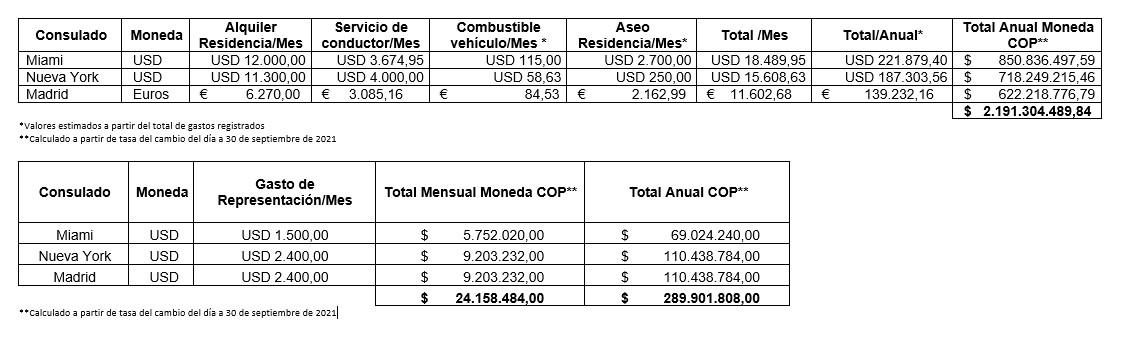 En el mismo estudio sobre el Decreto Ley 274 de 2000 el embajador Espinosa constató que no existe tal figura en los siguientes países: Alemania, Marruecos, Malasia, Polonia, Argelia, Italia, España, China, Corea,  México, Dinamarca, Rusia, Israel, Suiza, Bélgica, India, Brasil, Vietnam, Bolivia, Perú, Portugal, Jamaica, Líbano, Ecuador, Argentina, Filipinas, Australia, Honduras. (Espinosa 2021, p. 34).Nombramiento de embajadores y jefes de misiones.En lo correspondiente al nombramiento de embajadores y jefes de misiones diplomáticas, como se relacionó en el artículo 6° del Decreto Ley 274 de 2000, se dejó un parágrafo para determinar que también serían cargos de libre nombramiento y remoción; sin embargo, en la consideración del autor de este proyecto de ley hay un error de técnica legislativa, debido a  que si se entendía de la misma manera la mención del parágrafo a lo enunciado en los literales del mismo artículo, la descripción del cargo de embajador y jefe de misión debió enumerarse y no ponerse dentro de un parágrafo, ya que se sostiene por técnica legislativa que:“en la redacción de la disposición irá:de lo general a lo particular;de lo abstracto a lo concreto;de los más importante a lo menos:de lo normal a lo excepcional; yde lo sustantivo a lo procesal” (Sepúlveda, 2022, p. 49; subrayado y negrita fuera del texto original).En el caso concreto del Decreto Ley 274 de 2000 se entiende que debe, al menos, hacerse un ajuste en el artículo 6° para que las disposiciones sobre embajadores y jefes de misiones queden enumerados como todo lo demás, que está así:ARTÍCULO 6°. CARGOS DE LIBRE NOMBRAMIENTO Y REMOCIÓN. Son cargos de libre nombramiento y remoción los siguientes:a. Viceministro.b Secretario General.c. Directores: Técnico, Operativo y Administrativo y Financiero.d. Director de la Academia Diplomática.e. Director del Protocolo.f. Subsecretarios.g. Jefes de Oficina Asesora.h. Empleos de cualquier nivel jerárquico adscritos al Despacho del Ministro o de los Viceministros, cuyo ejercicio implique confianza, y que tengan asignadas funciones de asesoría institucional, asistenciales o de apoyo.i. Agregado Comercial.j. Empleos de Apoyo en el exterior adscritos a los despachos de los jefes de misión, de conformidad con la definición contenida en el artículo 7°. de este Decreto.PARÁGRAFO PRIMERO. El cargo de Embajador será, así mismo, de libre nombramiento y remoción del Presidente de la República.En consecuencia, para ser Embajador ante un Gobierno o Representante Permanente ante un Organismo Internacional, no será requisito pertenecer a la Carrera Diplomática y Consular.El cargo de Cónsul General Central, que también es de libre nombramiento y remoción, se asimila para los efectos de este Decreto al cargo de Embajador.PARÁGRAFO SEGUNDO. Exceptuase de lo previsto en este artículo el cargo de Director de Asuntos Consulares y Comunidades Colombianas en el Exterior, o el cargo que hiciere sus veces, el cual se proveerá con funcionarios que pertenecieren a la Carrera Diplomática y Consular y que cumplieren los requisitos para el efecto.PARÁGRAFO TERCERO. Los funcionarios inscritos en el escalafón de la Carrera Diplomática y Consular podrán ser designados en los cargos señalados en este artículo, por virtud de la equivalencia de que trata el artículo 12 de este estatuto, en los casos en que a ella hubiere lugar, o por comisión, cuando se configuraren las circunstancias consagradas en el artículo 51, relacionado con las comisiones para desempeñar cargos de libre nombramiento y remoción.En los casos previstos en este parágrafo, los cargos no pierden su carácter de libre nombramiento y remoción ni el funcionario sus derechos de Carrera.En este caso, incluso los empleos de apoyo a los que se refiere el literal J están bajo la potestad de los jefes de misión; por lo que, la excepción que está descrita en el parágrafo y es regla debería estar relacionada dentro de la parte principal del artículo. Respecto de los empleos de Libre nombramiento la Corte Constitucional se ha pronunciado con suficiencia en distintos momentos, así:“los empleos que son de libre nombramiento y remoción son aquellos que la Constitución establece y aquellos que determine la ley, (art. 125), siempre y cuando la función misma, en su desarrollo esencial, exija una confianza plena y total, o implique una decisión política. En estos casos el cabal desempeño de la labor asignada debe responder a las exigencias discrecionales del nominador y estar sometida a su permanente vigilancia y evaluación”. Corte Constitucional, Sentencia C-195/94, MP: Vladimiro Naranjo"Estos cargos, de libre nombramiento y remoción, no pueden ser otros que los creados de manera específica, según el catálogo de funciones del organismo correspondiente, para cumplir un papel directivo, de manejo, de conducción u orientación institucional, en cuyo ejercicio se adoptan políticas o directrices fundamentales, o los que implican la necesaria confianza de quien tiene a su cargo dicho tipo de responsabilidades"  Corte Constitucional,  Sentencia C-514 de 1994, MP: José Gregorio Hernández Galindo.Es decir, el presente proyecto de ley no se propone discutir la legalidad o legitimidad del nombramiento de Embajadores como cargos de libre nombramiento y remoción. De fondo, lo que se propone el proyecto de ley es abrir la discusión y motivar el cambio en la normativa para que las disposiciones sobre el nombramiento de embajadores y jefes de misiones diplomáticas se pueda realizar en mayor proporción a miembros permanentes de la carrera diplomática colombiana.En el estudio comparado de normativa internacional existen en Latinoamérica distintos mecanismos de nombramiento de jefes de misión diplomática: Nombramientos únicamente por la jefatura de gobierno.Nombramientos por la jefatura de gobierno, limitados en porcentaje del total.Nombramiento por la jefatura de gobierno, con beneplácito del congreso.A continuación, se presentan Como corolario, tenemos que en los casos de Perú, Chile, México y Uruguay los nombramientos de los jefes de misión o embajadores son efectuados por el gobierno nacional, sin que sea obligatorio que el nombramiento sea para el personal de carrera, aunque también tengan posibilidad de hacerlo una vez cumplidos los requisitos de tiempo y jerarquía. Para el caso de Argentina la potestad de nombramiento tiene un requisito adicional y es la aprobación del Senado.En el caso de Brasil, el nombramiento de personal externo a la carrera diplomática es una medida excepcional y no puede superar el 10% del total de los jefes de misión o embajadores. En este caso, la regla general es que los cargos de embajadores son de la carrera diplomática y deben cumplir requisitos de tiempo y jerarquía propios de la misma. De la igual manera, en Ecuador el porcentaje de nombramientos por fuera de la carrera diplomática no puede ser superior al 20%. Ambas medidas son valoradas positivamente por distintas posiciones académicas.Para el caso colombiano, en la cuestión del porcentaje de miembros de la carrera diplomática como jefe de misión diplomática o embajadores, hay que recordar que en 1992 el Decreto 10 ya había propuesto un avance significativo en la proporción. Esto decía el artículo 76 de la norma:ARTÍCULO 76. A partir de los dos (2) años siguientes a la entrada en vigencia de este Decreto, por lo menos un diez por ciento (10%), de los jefes titulares de las Misiones en el exterior, deberán designarse entre funcionarios pertenecientes a la Carrera Diplomática y Consular, a medida que se presenten las vacantes y siempre y cuando exista personal escalafonado. Cada cuatro (4) años, a partir de la misma fecha prevista en el inciso anterior, el Gobierno Nacional incrementará el porcentaje señalado en diez (10) puntos, hasta llegar al cincuenta por ciento (50%) de los jefes titulares de Misión. (Decreto Ley 10 de 1992).Para la época resultó bastante ambicioso y bien encaminado el esfuerzo por darle el lugar  más importante de los cargos de carrera al cuerpo del servicio exterior; sin embargo, este esfuerzo quedó limitado en 2000 con la nueva normativa. Vale decir, que como lo aseguraron Tickner y otros, puede que haya un grado significativo de insatisfacción de los miembros de la carrera diplomática por no sentirse reconocidos por el gobierno y la sociedad  “como los gestores principales de la política exterior colombiana, y al verse sometidos a la lógica del clientelismo y no a la del desempeño, no se focalizan en la elaboración de estrategias conducentes al perfeccionamiento de la propia carrera” (Tickner, Pardo y Beltrán, 2006), ; lo que puede impactar negativamente en el desarrollo de las estrategias de política exterior.En el caso colombiano y concretamente en el parágrafo primero del artículo 6to del Decreto Ley 274 de 2000, la honorable Corte Constitucional se pronunció mediante sentencia C-292 de 2001, aclarando:“[…] debe entenderse que la ratio juris de una carrera no es otra que racionalizar el ejercicio de la administración por medio de una normatividad que regule el mérito para el ingreso, permanencia, ascenso y retiro del servicio pues ella busca objetivar el manejo del personal del Estado y sustraerlo del uso de factores subjetivos y aleatorios.Es decir, que hay una razón jurídica superior que demanda a los funcionarios del Estado el cumplimiento de labores objetivas y específicas. Sin embargo, la honorable Corte continuó:Pero, por otra parte, en la particularidad de nuestro sistema jurídico, si bien los embajadores representan al Estado y al Presidente de la República como Jefe de Estado, no puede desconocerse que el criterio de esa representación no se deriva necesariamente de que dichos funcionarios pertenezcan al sistema de carrera sino también de la legitimidad democrática que para estos efectos el propio Presidente transmite a sus agentes diplomáticos y consulares.El artículo 189.2 de la Constitución le confía como misión especialísima al Presidente de la República la de dirigir las relaciones internacionales y es precisamente para ello que se le reviste de la facultad de nombrar a los agentes diplomáticos y consulares.  Ello tiene sentido en la medida en que cuando el Presidente de la República actúa como Jefe de Estado y dirige las relaciones internacionales, está en juego la política de esas relaciones exteriores bajo los principios que precisa el artículo 9 de la Constitución.  Eso explica la autonomía de que debe disponer el Jefe del Estado en este aspecto, autonomía que en todo caso está sometida a controles estrictos, no técnicos sino políticos, como el que ejerce el Congreso de la República.Así, las condiciones de dirección y confianza que caracterizan a los cargos de Embajador y Cónsul General Central resultan incuestionables pues se trata de servidores que se desempeñan como agentes directos del Jefe de Estado en el servicio exterior.  Ante ello, tiene sentido que el Gobierno Nacional cuente con una fundada discrecionalidad para su designación y que ella se explique como una excepción racional al régimen de carrera.[…]Entonces, la discrecionalidad razonable y necesaria que debe tener el Presidente de la República para dirigir las relaciones exteriores no riñe con el imperativo constitucional de la carrera administrativa pues la previsión de acceso de funcionarios de la carrera diplomática y consular a los cargos de Embajador y Cónsul General.Central es una clara muestra de la armonización entre el poder discrecional y la provisión de cargos por medio de la carrera diplomática. (Corte Constitucional, 2001).Así pues, la Corte Constitucional halló razonable que la norma facultara al Presidente de la República para el nombramiento de los cargos de embajadores y cónsules, como una disposición que no reñía con el mandato superior de la función pública con el cumplimiento de la pertenencia a la carrera administrativa. Así mismo, continúa la sentencia:En ese sentido, el estimativo del 20% consulta el criterio de razonabilidad en tanto se entienda que no constituye un límite máximo sino un límite mínimo.  Esto es, no se trata de que sólo el 20% de los cargos de Embajador y Cónsul General Central deban proveerse con personal escalafonado en la carrera diplomática y consular, sino de que por lo menos el 20% de esos cargos deben ser ejercidos por funcionarios de carrera.  Con la primera interpretación se estaría creando una discriminación injustificada entre el porcentaje de tales cargos que serían de libre nombramiento y remoción y el porcentaje de cargos destinados a proveerse con personal de carrera, postura con la que se daría preeminencia a la discrecionalidad del Presidente de la República sobre la carrera como regla general para la provisión de cargos estatales.  Con la segunda, en cambio, se establece una relación de equilibrio entre esa discrecionalidad y esta regla generalEs decir, que la Corte halló razonable que se estimara un porcentaje mínimo de designación de cargo de embajadores o jefes de misión como un equilibrio en el cumplimiento de los mandatos constitucionales, tanto en la orientación ejecutiva de la política exterior, como el de la asignación de cargos mediante carrera administrativa.Entonces, las modificaciones que se propongan deben respetar el equilibrio en el cumplimiento de los dos mandatos constitucionales, para evitar un vicio de inconstitucionalidad.   En su estudio comparado entre México, Argentina, Perú, Brasil, Uruguay, en relación con Costa Rica, los estudiantes Blanco, Calderón y otros mencionaron atinadamente:En cuanto a los nombramientos de puestos, es fundamental comprender que el servicio exterior es un ejercicio político por parte del Estado. Es por esto por lo que existen los nombramientos realizados por un gobierno de turno para que este pueda llevar a cabo sus objetivos en materia de política exterior. Sin embargo, se requieren mecanismos híbridos que garanticen equilibrios de intereses, privilegiando los nombramientos de funcionarios de carrera diplomática en todas las distintas categorías del servicio exterior y, garantizando así la profesionalización de la carrera diplomática. (Blanco, Calderón y otros, 2022, p.49). Ya en el texto de 2006 la Universidad de Los Andes recomendó, como conclusión de sus estudios comparados, entre otros:Es necesario reducir el número de funcionarios de libre nombramiento y remoción y desestimular el uso sistemático de funcionarios provisionales en cargos de la carrera diplomática”. (Tickner, Pardo y Beltrán, 2006, p. 128) ¿Por qué es necesaria la profesionalización de los cargos de embajadores y jefes de misión? Puede entenderse la profesionalización en la administración pública al “proceso a través del cual las instituciones estatales adquieren un conjunto de atributos que les permite disponer de personal con las aptitudes, actitudes y valores requeridos para el desempeño eficiente y eficaz de sus actividades” (CLAD, 1996). Esto significa que al menos se cumples dos cuestiones: la garantía de objetividad de los servidores en tanto se reconoce su vocación democrática y apego a los principios de igualdad, capacidad y mérito, así como la aplicación de métodos, criterios y tecnologías para la permanencia promoción y evaluación de sus resultados. Para Oscar Oszlak, la profesionalización implica “la aplicación de criterios, métodos y tecnologías que aseguren el acceso de los más aptos, su adecuada ubicación en los puestos de trabajo, la periódica evaluación de su desempeño y eventual promoción, el reconocimiento de una compensación justa por sus servicios y la vigencia de derechos y obligaciones que permitan su realización profesional y su estabilidad en el empleo, en tanto reúna y ratifique su desempeño meritorio y su conducta honesta y transparente” (2009, p. 2).Esto podría significar que que vaya en desuso la costumbre del nombramiento por relaciones políticas y clientelares y aseguraría “la eficiencia de la representación internacional de estos Estados, gracias a los conocimientos técnicos y teóricos del gaje del oficio diplomático, asegurando una representación internacional a la altura de cualquier Estado al que se represente” (Blanco, Calderón y otros, 2022, p.22).En relación con la modernización del sector público colombiano y haciendo una revisión para analizar el servicio exterior, la profesora Arlene Tickner recordó la importancia de la inclusión del paradigma de la Nueva Gestión Pública en el ordenamiento jurídico y administrativo nacional. Como relevante, el enfoque de la Nueva Gestión Pública implicó la asignación de capacidades estratégicas para el direccionamiento público y que se atribuyen al “gerente”:Manejo de la complejidad:Gestión interorganizacional:Desarrollo de la autosustentación: Agente de cambio organizacional: Compromiso con la comunidad. (Tickner, Pardo y Beltrán, 2006)Respecto de la especialidad de los servicios exteriores la nueva gestión pública ha demostrado ser pertinente en casos en donde la inestabilidad y la interdependencia organizacionales prevalecen como condiciones fundamentales del entorno. En este sentido, el sistema internacional contemporáneo, caracterizado por el surgimiento de nuevos actores no estatales, la globalización, la interdependencia, el desarrollo de las tecnologías de la información, el dominio de la racionalidad económica y la creciente proyección mundial de entes subestatales, parece adecuarse a los entornos propicios para que la nueva gestión pública pueda operar con relativo éxito. (Tickner, Pardo y Beltrán, 2006; p. 36).Ahora bien, los límites que se plantean para el servicio exterior dentro del paradigma de la NGP, traídos a colación por los mismos autores, están en al menos tres aspectos:La ejecución de la política exterior se ve afectada (positiva o negativamente) por presiones y negociaciones que tienen lugar simultáneamente en el ámbito doméstico e internacional. La relación eficacia y eficiencia tienen como facto escencial el tiempo empleado para la consecución de objetivos, los tiempos de los procesos internacionales generalmente no dependen de quien ejecuta la política.Las particularidades de cada misión diplomática dificultan la elaboración de estándares universales de desempeño y por ende, afectan la medición.Eso sí, en lo que sí contribuye este nuevo enfoque de gestión pública son los aspectos de planeación y coordinación, mejoramiento de la gestión, profesionalización y capacitación de la función pública y la evaluación de desempeño y rendición de cuentas. En estos cuatro asuntos,  y concretamente en el nivel de profesionalización Tickner, Pardo y Beltrán (2006) aseguran: A este respecto, la NGP propone el establecimiento de sistemas de formación que aseguren la preparación permanente de los funcionarios, acompañados por un esquema de incentivos orientado por el mérito y el buen desempeño de éstos. Tal sistema debe ser capaz, además, de "establecer el volumen de la demanda de formación, su distribución, perfil o prioridad, a partir de una efectiva detección de necesidades que oriente esta actividad desde la demanda" (Oszlak, 2003: 242). De este modo, la capacitación y la profesionalización de la función pública promoverán el cumplimiento de los objetivos de la organización, formando funcionarios con capacidades y conocimientos acordes a los requerimientos solicitados. Sin embargo, para el caso de embajadores, jefes de misión y los provisionales, de acuerdo con el Decreto Ley 274 de 2000 no están sujetos a procesos evaluativos, es decir, su gestión se entiende aprobada de entrada y no existe control. En ese sentido, es mucho más avanzada la ley 909 de 2004 que estableció un proceso y procedimiento claro de evaluación en su Capítulo II, en su parte inicial el artículo 38 menciona: “Artículo 38. Evaluación del desempeño. El desempeño laboral de los empleados de carrera administrativa deberá ser evaluado y calificado con base en parámetros previamente establecidos que permitan fundamentar un juicio objetivo sobre su conducta laboral y sus aportes al cumplimiento de las metas institucionales. A tal efecto, los instrumentos para la evaluación y calificación del desempeño de los empleados se diseñarán en función de las metas institucionales”.Y aunque se entiende, como se dijo en párrafos anteriores, algunos asuntos de las misiones diplomáticas son difíciles de evaluar, pero no significa que no sean sujetos de evaluación, como cualquier otro funcionario público del estado colombiano.Así pues, la política exterior puede y debe ajustarse a estándares de la nueva administración pública que permita que el Estado sea más eficiente y efectivo a la hora de lograr sus objetivos. La revisión de la categoría de Cónsul General Central, el establecimiento de un porcentaje más significativo para el personal de la carrera diplomática en los cargos de jefes de misión o embajadores y la limitación a la figura de la provisionalidad en el servicio exterior, deben ser tres aspectos fundamentales que se modifiquen en el Decreto Ley 274 de 2000 mediante una Ley de la República. FUNDAMENTOS JURÍDICOS:De acuerdo con el artículo 150 de la Constitución Política, “Corresponde al Congreso hacer las leyes. Por medio de ellas ejerce las siguientes funciones: […]10. Revestir, hasta por seis meses, al Presidente de la República de precisas facultades extraordinarias, para expedir normas con fuerza de ley cuando la necesidad lo exija o la conveniencia pública lo aconseje. Tales facultades deberán ser solicitadas expresamente por el Gobierno y su aprobación requerira la mayoría absoluta de los miembros de una y otra Cámara. El Congreso podrá, en todo tiempo y por iniciativa propia, modificar los decretos leyes dictados por el Gobierno en uso de facultades extraordinarias. Estas facultades no se podrán conferir para expedir códigos, leyes estatutarias, organicas, ni las previstas en el numeral 20 del presente artículo, ni para decretar impuestos.BibliografíaBlanco, M. Leiva S. Corrales L. Muñoz N. (2022).  Profesionalización del Servicio Exterior en América Latina: Los casos de Argentina, Brasil, Chile, México, Perú y Uruguay. Universidad Nacional De Costa Rica. Facultad De Ciencias Sociales.Convención de Viena sobre Relaciones Diplomáticas, 18 de abril de 1961Convención de Viena Sobre Relaciones Consulares, 24 de abril de 1963Decreto Ley 274 de 2000.  Por el cual se regula el Servicio Exterior de la República y la Carrera Diplomática y Consular. https://www.funcionpublica.gov.co/eva/gestornormativo/norma.php?i=80358 Decreto 10 de 1992. Orgánico del Servicio Exterior y de la Carrera Diplomática y Consular https://www.funcionpublica.gov.co/eva/gestornormativo/norma.php?i=100714#10 Decreto 463 de 2001. Aprueba el Reglamento Orgánico de la Academia Diplomática de Chile “Andrés Bello”. 30 de agosto de 2001. Decreto General 1.973 de 1986. Reglamento de la Ley Orgánica del Servicio Exterior de la Nación. 28 de octubre de 1986 Decreto No. 93.325 de 1986. Regulamento de Pessoal do Serviço Exterior, 1 de outubro de 1986.Decreto Supremo N° 130-2003-RE de 2003. Reglamento de la Ley del Servicio Diplomático de la República. 11 de diciembre de 2003. Espinosa, J. (2021).  Reflexiones sobre el Decreto-Ley 274 del 2000 y algunas situaciones administrativas del Ministerio de Relaciones Exteriores. Ministerio de Relaciones Exteriores de Colombia. https://www.cancilleria.gov.co/sites/default/files/FOTOS2020/2021%20JC%20ESPINOSA%20Reflexiones%20sobre%20el%20Decreto%20Ley%20274%20de%202000.pdfGreiffenstein Palacios D. (2021).La carrera y los políticos. Profesionalización del servicio exterior y política exterior en Suramérica: los casos de Venezuela, Colombia y Perú.Lei No. 11.440 de 2006. Do Serviço Exterior Brasileiro. 20 de dezembro de 2006. Diário Oficial da União Ley del Servicio Exterior Mexicano de 1994. Cámara de Diputados del H. Congreso de la Unión. 4 de enero de 1994. Ley No. 14.910 del 2002. Ley para la Profesionalización del Servicio Exterior. 03 de octubre del 2002. Ley No. 18.255 del 2011. Ley de Profesionalización del Servicio Exterior. 26 de octubre del 2011. Ley No. 19.841 de 2019. Estatuto del Funcionario del Servicio Exterior de la República. 31 de diciembre de 2019. D.O. 31 dic/019 - No 30349 Ley No. 20.957 de 1975. Ley Orgánica del Servicio Exterior de la Nación. 5 de junio de 1975. Ley No. 3008 de 1962. Ley Orgánica del Ministerio de Relaciones Exteriores y Culto. 18 de julio de 1962. Ley No. 3530 de 1965. Reglamento al Estatuto del Servicio Exterior de la República. 5 de agosto de 1965. N°29428-RE.Oszlak, O. (2002). “Profesionalización de la función pública en el marco de la nueva gestión pública”. CLAD (versión preliminar). Disponible en: http://oscaroszlak.org.ar/images/articulos-espanol/prof%20de%20la%20%20func%20pub%20en%20el%20marc%20de%20la%20nue%20gest%20pub.pdfRodríguez, P. (2021).  Profesionalización del Servicio Exterior de la Nación de Argentina: el peronismo y la primera regulación integral de la carrera diplomática. RES GESTA, nro 57, Año 2021. Instituto de Historia – Fac. Der. y Cs. Ss. del Rosario – UCAReglamento de la Ley del Servicio Exterior Mexicano de 2017. Cámara de Diputados del H. Congreso de la Unión. 2 de noviembre de 2017.Tickner, A. Pardo, O. Beltrán, D. (2006). ¿Qué diplomacia necesita Colombia? situación, diagnóstico y perspectivas de la carrera diplomática y el servicio exterior. Universidad de los Andes.Torres, P. (2018). Análisis comparativo de la profesionalización del servicio exterior del Ecuador. Universidad de las Américas.TEXTOTítulo:Proyecto de Ley “por medio de la cuál se modifica el Decreto Ley 274 2000, se profesionaliza el servicio exterior, se reconoce la importancia estratégica del personal de la carrera diplomática y se dictan otras disposiciones”.El Congreso de ColombiaDecretaArtículo 1. Objeto. La presente ley tiene por objeto profesionalizar el servicio exterior colombiano mediante la modificación del Decreto Ley 274 de 2000, para que el país cuente con representaciones diplomáticas y consulares de las más altas calidades profesionales.Artículo 2. Agréguese un numeral al artículo 4to del Decreto Ley 274 de 2000 “Por el cual se regula el Servicio Exterior de la República y la Carrera Diplomática y Consular”, de la siguiente manera:ARTICULO 4o. PRINCIPIOS RECTORES. Además de los principios consagrados en la Constitución Política y en concordancia con éstos, son principios orientadores de la Función Pública en el servicio exterior y de la Carrera Diplomática y Consular, los siguientes:[…]10. Mérito: Que se materializa a través del concurso público de la carrera diplomática y consular y que tiene como finalidad evitar que criterios diferentes a él sean los factores determinantes del ingreso, la permanencia y el ascenso en carrera.Artículo 3. Modifíquese el artículo 6to del Decreto Ley 274 de 2000 “Por el cual se regula el Servicio Exterior de la República y la Carrera Diplomática y Consular”, quedando de la siguiente manera:ARTICULO 6o. CARGOS DE LIBRE NOMBRAMIENTO Y REMOCIÓN. Son cargos de libre nombramiento y remoción los siguientes:a. Viceministro.b Secretario General.c. Directores: Técnico, Operativo y Administrativo y Financiero.d. Director de la Academia Diplomática.e. Director del Protocolo.f. Subsecretarios.g. Jefes de Oficina Asesora.h. Empleos de cualquier nivel jerárquico adscritos al Despacho del Ministro o de los Viceministros, cuyo ejercicio implique confianza, y que tengan asignadas funciones de asesoría institucional, asistenciales o de apoyo.i. Agregado Comercial.j. Empleos de Apoyo en el exterior adscritos a los despachos de los jefes de misión, de conformidad con la definición contenida en el artículo 7o. de este Decreto.k. Embajador y/o jefe de misión, en las proporciones que la norma lo establezcaPARAGRAFO PRIMERO. Solo podrán ocupar el cargo de Embajador y/o jefe de Misión de libre nombramiento y remoción por parte del Presidente de la República, no más del 20% del total de representaciones diplomáticas; el porcentaje restante se designará a funcionarios de la Carrera Diplomática y ConsularEn consecuencia, para ser Embajador ante un Gobierno o Representante Permanente ante un Organismo Internacional deberán acreditar los requisitos mínimos para ingreso a la Carrera Diplomática y Consular.PARAGRAFO SEGUNDO. Exceptúase de lo previsto en este artículo el cargo de Director de Asuntos Consulares y Comunidades Colombianas en el Exterior, o el cargo que hiciere sus veces, el cual se proveerá con funcionarios que pertenecieren a la Carrera Diplomática y Consular y que cumplieren los requisitos para el efecto.PARAGRAFO TERCERO. Los funcionarios inscritos en el escalafón de la Carrera Diplomática y Consular podrán ser designados en los cargos señalados en este artículo, por virtud de la equivalencia de que trata el artículo 12 de este estatuto, en los casos en que a ella hubiere lugar, o por comisión, cuando se configuraren las circunstancias consagradas en el artículo 51, relacionado con las comisiones para desempeñar cargos de libre nombramiento y remoción.En los casos previstos en este parágrafo, los cargos no pierden su carácter de libre nombramiento y remoción ni el funcionario sus derechos de Carrera.PARÁGRAFO TRANSITORIO: Para cumplir las modificaciones dispuestas en el parágrafo primero, el Gobierno Nacional, en cabeza del Ministerio de Relaciones Exteriores, dispondrá de 5 años para adecuar las normas, adelantar los concursos de carrera diplomática y hacer los traslados respectivos a las jefaturas de misión.Artículo 4. Modifíquese el artículo 11 del Decreto Ley 274 de 2000 “Por el cual se regula el Servicio Exterior de la República y la Carrera Diplomática y Consular”, quedando de la siguiente manera:ARTÍCULO 11. EQUIVALENCIAS ENTRE EL SERVICIO DIPLOMÁTICO Y EL SERVICIO CONSULAR. Las equivalencias entre el servicio diplomático y el servicio consular son las siguientes:PARÁGRAFO. Los funcionarios escalafonados en la Carrera podrán ser designados indistintamente, tanto en el servicio Diplomático como en el Consular.PARÁGRAFO TRANSITORIO: El Gobierno Nacional, en cabeza del Ministerio de Relaciones Exteriores, dispondrá de 6 meses a partir de la entrada en vigencia de esta norma para la recategorización de los Consulados Generales Centrales a Consulados Generales, con los correspondientes ahorros al fisco.Artículo 5. Modifíquese el artículo 31 del Decreto Ley 274 de 2000 “Por el cual se regula el Servicio Exterior de la República y la Carrera Diplomática y Consular”, quedando de la siguiente manera:ARTÍCULO 31. ASCENSO A EMBAJADOR.  El ascenso a la categoría de Embajador se regulará por las siguientes disposiciones de carácter especial:1. Entiéndase por cupo el número de funcionarios que pueden estar escalafonados en la categoría de Embajador.2. El cupo para la categoría de Embajador será de no menos del 80% de las embajadas existentes.3. El ascenso a la categoría de Embajador sólo procederá cuando, cumplidos los requisitos, hubiere disponibilidad dentro del cupo asignado a la categoría de Embajador a la cual se aspira.4. Una vez existiere la disponibilidad dentro del cupo respectivo, el funcionario aspirante al ascenso será promovido a la categoría de Embajador en el orden en que hubiere cumplido el tiempo de servicio establecido para la categoría de Ministro Plenipotenciario.PARÁGRAFO TRANSITORIO: En tanto un número mínimo de los miembros de la carrera diplomática cumplen con todos los requisitos establecido en este artículo, en especial en su numeral cuarto, el Gobierno Nacional estará habilitado para nombrar como embajadores a miembros de la carrera diplomática que ostenten el cargo de Consejeros o Ministros Consejeros, previo examen de la academia diplomática.Artículo 6. Modifíquese el artículo 60 del Decreto Ley 274 de 2000 “Por el cual se regula el Servicio Exterior de la República y la Carrera Diplomática y Consular”, quedando de la siguiente manera:ARTICULO 60. NATURALEZA. Por virtud del principio de Especialidad, podrá designarse en cargos de Carrera Diplomática y Consular, a personas que no pertenezcan a ella, cuando por aplicación de la ley vigente sobre la materia, no sea posible designar funcionarios de Carrera Diplomática y Consular o de carrera administrativa del Ministerio de Relaciones Exteriores para proveer dichos cargos. Igualmente, y en desarrollo del mismo principio, estos funcionarios podrán ser removidos en cualquier tiempo.La vinculación en provisionalidad será excepcional y aplicará únicamente para los cargos de confianza de los jefes de misión y en las vacancias temporales o definitivas de los cargos de la carrera diplomática y consular o de la carrera administrativa.El Ministerio de Relaciones Exteriores adelantará concursos públicos de méritos para la ocupación de cargos que se hallaren en provisionalidad y que no sean de confianza.Artículo 7. Modifíquese el artículo 61 del Decreto Ley 274 de 2000 “Por el cual se regula el Servicio Exterior de la República y la Carrera Diplomática y Consular”, quedando de la siguiente manera:ARTICULO 61. CONDICIONES BÁSICAS. La provisionalidad se regulará por las siguientes reglas:a. Para ser designado en provisionalidad, se deberán cumplir los siguientes requisitos:1)      Ser nacional Colombiano2)      Poseer título universitario oficialmente reconocido, expedido por establecimiento de Educación Superior, o acreditar experiencia según exija el reglamento.3)      Hablar y escribir, además del español, el idioma inglés o cualquier otro de los idiomas oficiales de Naciones Unidas. No obstante, para cargos de confianza, el requisito de estos idiomas podrá ser reemplazado por el conocimiento del idioma oficial del país de destino.b. El servicio en el exterior de un funcionario nombrado en provisionalidad no excederá de cuatro años ó el tiempo que dure el gobierno de turno; una vez el gobierno haya terminado su mandato tendrán 2 meses para hacer dejación del cargo.c. En lo pertinente aplicarán a los funcionarios en provisionalidad los beneficios laborales por traslado contenidos en el artículo 62 y las condiciones de seguridad social y de liquidación de pagos laborales a las que aluden los artículos 63 a 68 de este Estatuto.d. Cuando el funcionario en provisionalidad sea desvinculado del servicio por insubsistencia, tendrá derecho a dos meses de plazo para hacer dejación del cargo y regresar al país.PARAGRAFO. Las condiciones básicas contenidas en este artículo se sustentan en la Especialidad del servicio exterior. Por lo tanto, no confieren derechos de Carrera.Artículo 8. La presente ley rige a partir de su promulgación y deroga normas que le sean contrarias.En el Servicio DiplomáticoEn el Servicio ConsularEmbajadorCónsul General y Cónsul General CentralMinistro PlenipotenciarioCónsul GeneralMinistro ConsejeroCónsul GeneralConsejeroCónsul GeneralPrimer SecretarioCónsul de PrimeraSegundo SecretarioCónsul de SegundaTercer SecretarioVicecónsulPAÍSNORMATEXTOArgentinaLey 20.957 Buenos Aires, 22 de mayo de 1975. ARTÍCULO 5.- El Poder Ejecutivo podrá designar excepcionalmente, embajadores extraordinarios y plenipotenciarios a personas que, no perteneciendo al Servicio Exterior de la Nación, posean condiciones relevantes. Este nombramiento se considerará extendido por el tiempo que dure el mandato del Presidente de la Nación que lo haya efectuado.ARTÍCULO 6.- El Poder Ejecutivo podrá asignar categoría diplomática de embajador, al solo efecto del rango protocolar, a personas ajenas al Cuerpo Permanente del Servicio Exterior de la Nación, para la realización de cometidos especiales y concretos y mientras duren los mismos.La asignación de categoría diplomática en rangos inferiores podrá ser efectuada por el Ministro de Relaciones Exteriores y Culto a los efectos protocolares.ARTÍCULO 8.- La jefatura de las misiones diplomáticas será desempeñada por funcionarios de la categoría A. Los funcionarios de las categorías B y C podrán ser acreditados temporalmente como jefes de misión, con el rango de embajador extraordinario y plenipotenciario, cuando razones de servicio así lo aconsejen, volviendo a su anterior jerarquía cuando esas razones desaparezcan.En el caso de que fuera necesaria la designación de encargados de negocios ad interim, ella deberá recaer en el funcionario de la representación, perteneciente al cuerpo permanente del Servicio Exterior de la Nación, que siga en categoría y antiguedad en el grado al jefe de misión.Este mismo criterio será aplicado para el reemplazo de los jefes de las oficinas consulares.ARTÍCULO 12.- El ingreso, promoción y separación de los funcionarios del Servicio Exterior de la Nación se efectuará con arreglo a las prescripciones de la Constitución Nacional, la presente ley y su reglamentación.Durante el receso del Honorable Congreso de la Nación, el Poder Ejecutivo podrá designar o promover funcionarios para la categoría A, ad referendum de la Honorable Cámara de Senadores, e igualmente podrá promover funcionarios a las categorías B y C, en las mismas condiciones.[…]ARTICULO 15.- Las vacantes en la categoría A-embajador extraordinario y plenipotenciario- serán cubiertas normalmente por el Poder Ejecutivo mediante el ascenso de los ministros plenipotenciarios de primera clase del cuerpo permanente activo. Estos ascensos podrán ser realizados, si las condiciones del Servicio Exterior de la Nación así lo requieren, sin la periodicidad y plazos exigidos por los artículos 14 y 16 inciso b), de la presente ley..ArgentinaReglamento de la ley orgánica del servicio exterior de la nación NRO. 20.957.ARTICULO 5.- Los Embajadores Extraordinarios y Plenipotenciarios que se designen conforme a este artículo deberán reunir los requisitos mínimos indispensables exigidos por la Ley en su artículo 11, incisos a), b), c), d), e) y g) y contar con el correspondiente acuerdo del HONORABLE SENADO DE LA NACION. El Instituto del Servicio Exterior de la Nación y los organismos competentes del MINISTERIO DE RELACIONES EXTERIORES Y CULTO pondrán a disposición de los Embajadores que se designen conforme a este artículo, todas aquellas informaciones sobre su misión en general y sobre el país en que prestarán funciones en particular, que puedan ser de interés para el mejor cumplimiento de la tarea a desarrollar. Los Embajadores designados conforme a este artículo cesarán en sus funciones en el momento en que expire el mandato del Presidente que los hubiese nombrado, sin que se requiera acto administrativo alguno. Hasta el momento de su regreso a la República mantendrán los derechos y privilegios inherentes al cargo que hubieran ejercido.BrasilLei No. 11.440 de 2006. do Serviço Exterior Brasileiro. 20 de dezembro de 2006. Diário Oficial da União.Art. 40. O Chefe de Missão Diplomática Permanente é a mais alta autoridade brasileira no país em cujo governo está acreditado.Art. 41. Os Chefes de Missão Diplomática Permanente serão escolhidos dentre os Ministros de Primeira Classe ou, nos termos do art. 46 desta Lei, dentre os Ministros de Segunda Classe.Parágrafo único. Excepcionalmente, poderá ser designado para exercer a função de Chefe de Missão Diplomática Permanente brasileiro nato, não pertencente aos quadros do Ministério das Relações Exteriores, maior de 35 (trinta e cinco) anos, de reconhecido mérito e com relevantes serviços prestados ao País.Art. 46. A título excepcional, poderá ser comissionado como Chefe de Missão Diplomática Permanente Ministro de Segunda Classe.§ 1º Só poderá haver comissionamento como Chefe de Missão Diplomática Permanente em postos dos grupos C e D.§ 2º Em caráter excepcional, poderá ser comissionado como Chefe de Missão Diplomática Permanente, unicamente em postos do grupo D, o Conselheiro que preencha os requisitos constantes do inciso II do caput do art. 52 desta Lei.Art. 52. Poderão ser promovidos somente os Diplomatas que satisfaçam os seguintes requisitos específicos:I - no caso de promoção a Ministro de Primeira Classe, contar o Ministro de Segunda Classe, no mínimo:20 (vinte) anos de efetivo exercício, computados a partir da posse em cargo da classe inicial da carreira, dos quais pelo menos 10 (dez) anos de serviços prestados no exterior; eb) 3 (três) anos de exercício, como titular, de funções de chefia equivalentes a nível igual ou superior a DAS-4 ou em posto no exterior, de acordo com o disposto em regulamento;Chile Decreto con Fuerza de Ley 33 de 1979. fija estatuto del personal del Ministerio de Relaciones Exteriores. 02-ENE-1979 20-MAR-2018 - Ley 21080Art. 9°.- La carrera diplomática de los funcionarios pertenecientes a la Planta del Servicio Exterior del Ministerio se inicia en la 7a. Categoría, en calidad de 3er. Secretario de 2a. Clase y culmina en la 1a. Categoría, en el Grado de Embajador.Art. 10°.- Los funcionarios, con excepción de los Embajadores y de los Terceros Secretarios de Segunda Clase, gozarán del mismo beneficio de inamovilidad que el resto del personal de la Administración Civil del Estado.Artículo 11.- Los Ministros Consejeros o Cónsules Generales de Primera Clase y Consejeros o Cónsules Generales de Segunda Clase de la Planta del Servicio Exterior que fueren acreditados en el exterior, designados en cargos en el país con rango de Embajador o designados en un cargo de la exclusiva confianza por el Presidente de la República en el Ministerio, conservarán la propiedad de sus cargos en dicha planta. Cuando estos funcionarios presenten la renuncia a esos cargos, se entiende que lo hacen a su rango y distinción, pero que conservan su grado y categoría en el escalafón, a menos que en ella expresen lo contrario.Art. 20°. Se exceptuarán del proceso calificatorio los funcionarios que desempeñen cargos de la exclusiva confianza del Presidente de la República y los Embajadores.EcuadorLey Orgánica Del Servicio Exterior. 2006Art. 84.- En casos excepcionales de conveniencia para el país se podrá prescindir de lo dispuesto en el artículo 82 de la presente Ley. En esos casos, los nombramientos se darán única y exclusivamente para los cargos de Jefes de Misiones Diplomáticas y de Consulados Generales. Estos nombramientos no excederán del 20% del total efectivo de los funcionarios "de la Primera y Segunda categorías" del Servicio Exterior, "para lo cual se requerirá el informe previo favorable de la Honorable Junta Consultiva de Relaciones Exteriores". Las personas nombradas en virtud del párrafo precedente deben ser mayores de 35 años, de reconocidos méritos, que hayan prestado relevantes servicios a la República, para lo cual se deberá observar el equilibrio regional. La Contraloría General del Estado cuidará del cumplimiento de lo dispuestoArt. 116.- Los funcionarios designados como Jefes de Misión o Jefes de Oficinas Consulares, al amparo del artículo 84 de esta Ley, son de libre remoción y cesarán automáticamente de sus funciones al finalizar el gobierno que los designó, a menos que su nombramiento sea ratificado por el nuevo gobierno. Esta clase de nombramientos no da, en ningún caso, entrada al escalafón ni concede la calidad de miembro del personal de carrera.|Decreto Supremo N° 130-2003-RE de 2003. Reglamento de la Ley del Servicio Diplomático de la República. 11 de diciembre de 2003. "Artículo 63.- El cargo constituye la función efectiva que se encomienda al funcionario del Servicio Diplomático de acuerdo a su categoría y a los requerimientos de la política exterior del Estado. Los cargos se establecen en el presente Reglamento y en el Cuadro para Asignación de Personal (CAP) del Ministerio de Relaciones Exteriores. La estructura orgánica del Ministerio de Relaciones Exteriores será la establecida en su Ley de Organización y Funciones.B Los funcionarios del Servicio Diplomático pueden desempeñar en el exterior los siguientes cargos:	En una Misión Diplomática:	Embajador	Jefe de Misión, Representante Permanente o Representante Permanente Alterno ante organismos internacionales, Embajador en Misión especial, Asesor.	Ministro	Jefe de Misión, Representante Permanente o Representante Permanente Alterno ante organismos internacionales, Embajador en Misión especial, Encargado de Negocios con Carta de Gabinete, Jefe de Cancillería, Encargado de Negocios ad ínterim, funcionario de la Misión, Asesor.	Ministro Consejero y Consejero	Jefe de Cancillería, Encargado de Negocios con Carta de Gabinete, Representante Permanente Alterno ante organismos internacionales, Encargado de Negocios ad ínterim, o funcionario de la Misión.	Primer Secretario, Segundo Secretario y Tercer Secretario	Jefe de Cancillería, Representante Permanente alterno ante organismos internacionales, Encargado de Negocios ad ínterin o funcionario de la Misión.	En una Misión Consular:	Embajador	Cónsul General, Asesor.	Ministro	Cónsul General, Cónsul General Adscrito, Jefe de Sección Consular de conformidad con el Reglamento Consular, Asesor.	Ministro Consejero y Consejero	Cónsul General, Cónsul General Adscrito, Cónsul, Jefe de Sección Consular de conformidad con el Reglamento Consular.	Primer Secretario y Segundo Secretario	Cónsul, Cónsul Adscrito, Jefe de Sección Consular de conformidad con el Reglamento Consular o Encargado de Oficina Consular.	Tercer Secretario	Vicecónsul, Cónsul Adscrito, Jefe de Sección Consular de conformidad con el Reglamento Consular, Encargado de Oficina Consular.	En las misiones diplomáticas y consulares, el cargo que ejerce el Jefe de Misión corresponde a un cargo con responsabilidad directiva. El cargo inmediatamente inferior corresponderá también a un cargo con responsabilidad directiva.	Asimismo, el cargo de Encargado de Negocios ad ínterim será un cargo de responsabilidad directiva conforme al artículo 29 de la Ley.”MéxicoLey del servicio exterior mexicano, 1994. Artículo 19.- Sin perjuicio de lo que dispone la fracción III del artículo 89 de la Constitución Política de los Estados Unidos Mexicanos, la designación de Embajadores y Cónsules Generales la hará el Presidente de la República, preferentemente entre los funcionarios de carrera de mayor competencia, categoría y antigüedad en la rama diplomático-consular. Independientemente de que un funcionario de carrera sea designado Embajador o Cónsul General, el Presidente de la República podrá removerlo libremente en los términos de la fracción II del artículo 89 de la Constitución Política de los Estados Unidos Mexicanos, pero esa determinación no afectará su situación como personal de carrera, a menos que la separación ocurra en los términos de la fracción II del artículo 57 de esta Ley.Artículo 20.- Para ser designado Embajador o Cónsul General se requiere: ser mexicano por nacimiento y no tener otra nacionalidad, estar en pleno goce de sus derechos civiles y políticos, ser mayor de 30 años de edad y reunir los méritos suficientes para el eficaz desempeño de su cargo. Los mexicanos por nacimiento a los que otro Estado considere como sus nacionales, deberán presentar el certificado de nacionalidad mexicana y el documento de renuncia de la otra nacionalidad.UruguayLey No. 19.841 de 2019. Estatuto del Funcionario del Servicio Exterior de la República. Art. 13. Los cargos del Servicio Exterior tendrán, en orden jerárquico decreciente, las siguientes categorías y grados:   7 - Embajador / Embajadora.   6 - Ministro / Ministra.   5 - Ministro Consejero / Ministra Consejera.   4 - Consejero / Consejera.   3 - Primer Secretario / Primera Secretaria.   2 - Segundo Secretario / Segunda Secretaria.   1 - Tercer Secretario / Tercera SecretariaArtículo 14   Las vacantes que se produzcan en el Servicio Exterior, serán provistas dentro del primer trimestre del año siguiente al que se producen, por ascenso de la categoría inferior a la inmediata superior y de acuerdo con el siguiente régimen:[…]B) Las vacantes de Ministro / Ministra y Embajador / Embajadora serán provistas por selección, en aquellos casos en que el Poder Ejecutivo considera conveniente proveerlas con personal de carrera del Servicio   Exterior, para lo cual deberán tomarse en consideración las evaluaciones de desempeño funcional que se realizarán en la forma que establezca la reglamentación.   Estas vacantes de Ministro / Ministra y Embajador / Embajadora podrán ser provistas inmediatamente a que se generen.Artículo 15   Los cargos de Embajadores / Embajadoras y Ministros / Ministras del Servicio Exterior serán considerados de particular confianza del Poder Ejecutivo con la sola excepción de los actualmente provistos, o que se provean por ascenso, con personal de carrera del Ministerio de Relaciones Exteriores.   Los Embajadores / Embajadoras y Ministros / Ministras del Servicio Exterior designados en cargos de particular confianza cesarán de pleno derecho en sus funciones y cargo a los noventa días del término del mandato del gobierno que los haya designado, sin perjuicio de la facultad del Poder Ejecutivo de cesarlos en cualquier momento. En estos casos, no serán de aplicación los límites de edad previstos para el personal del Servicio Exterior.En el Servicio DiplomáticoEn el Servicio ConsularEmbajadorCónsul GeneralMinistro PlenipotenciarioCónsul GeneralMinistro ConsejeroCónsul GeneralConsejeroCónsul GeneralPrimer SecretarioCónsul de PrimeraSegundo SecretarioCónsul de SegundaTercer SecretarioVicecónsul